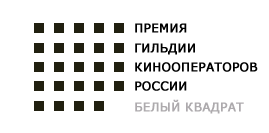 ЛУЧШИМ КИНООПЕРАТОРАМ ВРУЧИЛИ ПРЕМИЮ «БЕЛЫЙ КВАДРАТ»ХIII церемония вручения Премии операторского искусства «БЕЛЫЙ КВАДРАТ» состоялась 17 апреля 2017 года в «Гоголь-центре».Лауреатом главного приза за лучшую операторскую работу в полнометражном игровом фильме 2016 года стал оператор картины «Дуэлянт» Максим Осадчий. Получая заветную награду, он сказал:«У нас сильнейшая операторская школа и она все больше и больше развивается. Для меня это большая честь продолжать традицию наших мастеров и учителей, быть в ряду тех, кто делает сейчас кино!»Премия «За вклад в операторское искусство» имени Сергея Урусевского вручена Геннадию  Васильевичу КАРЮКУ. Он известен своими работами в фильмах Киры Муратовой («Короткие встречи», «Долгие проводы», «Увлеченья», «Настройщик»), а также сотрудничеством с Георгием  Данелией, Марленом Хуциевым, Александром Прошкиным и Святославом Говорухиным.Приз «Операторское признание» достался Анатолию КОКУШУ, известному киноинженеру, обладателю двух премий «Оскар».В жюри премии под руководством оператора Юрия Райского в этом году вошли кинооператоры Леван КАПАНАДЗЕ и Александр КУЗНЕЦОВ, композитор Алексей РЫБНИКОВ, художник Федор САВЕЛЬЕВ, режиссер Сергей УРСУЛЯК и киновед Александр ШПАГИН.Премия «Белый квадрат» основана Гильдией кинооператоров Союза кинематографистов России в 2004 году при участии Министерства культуры Российской Федерации, Союза кинематографистов России, Российского Фонда Культуры и Кинокомпании "ВВП Альянс", при поддержке Национальной академии кинематографических искусств и наук России.www.bkvadrat.ruдополнительные материалы:Елизавета Панфилова, lika.panfilova@gmail.com, +7(903) 786 70 13